Nazwa Drużyny - Trener: Imię i nazwisko; data: 00.00.00, 17:00; czas: 60’; miejsce: np. boiskoNazwa Drużyny - Trener: Imię i nazwisko; data: 00.00.00, 17:00; czas: 60’; miejsce: np. boiskoNazwa Drużyny - Trener: Imię i nazwisko; data: 00.00.00, 17:00; czas: 60’; miejsce: np. boiskoNazwa Drużyny - Trener: Imię i nazwisko; data: 00.00.00, 17:00; czas: 60’; miejsce: np. boiskoTemat:Doskonalenie przyjęcia kierunkowego piłki w wolną przestrzeńDoskonalenie przyjęcia kierunkowego piłki w wolną przestrzeńDoskonalenie przyjęcia kierunkowego piłki w wolną przestrzeńTechnika:Przyjęcie, podanieTaktyka:Przestrzeń, utrzymanieMotoryka:WytrzymałośćMentalnie:Dyscyplina, obserwacjaOpis i przebiegGrafikiCzęść wstępnaBerek na 3 kolory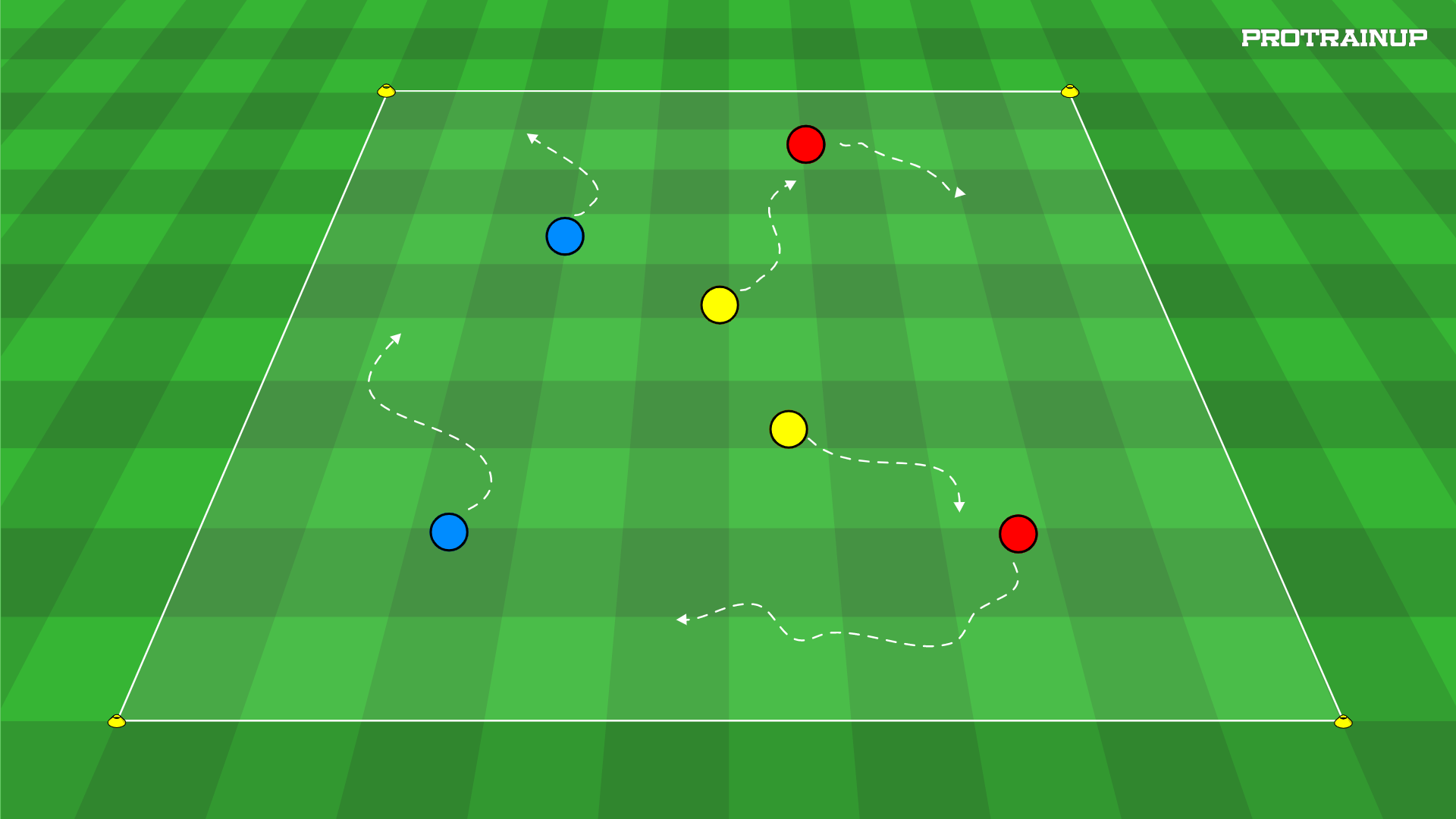 Podania w formie ścisłej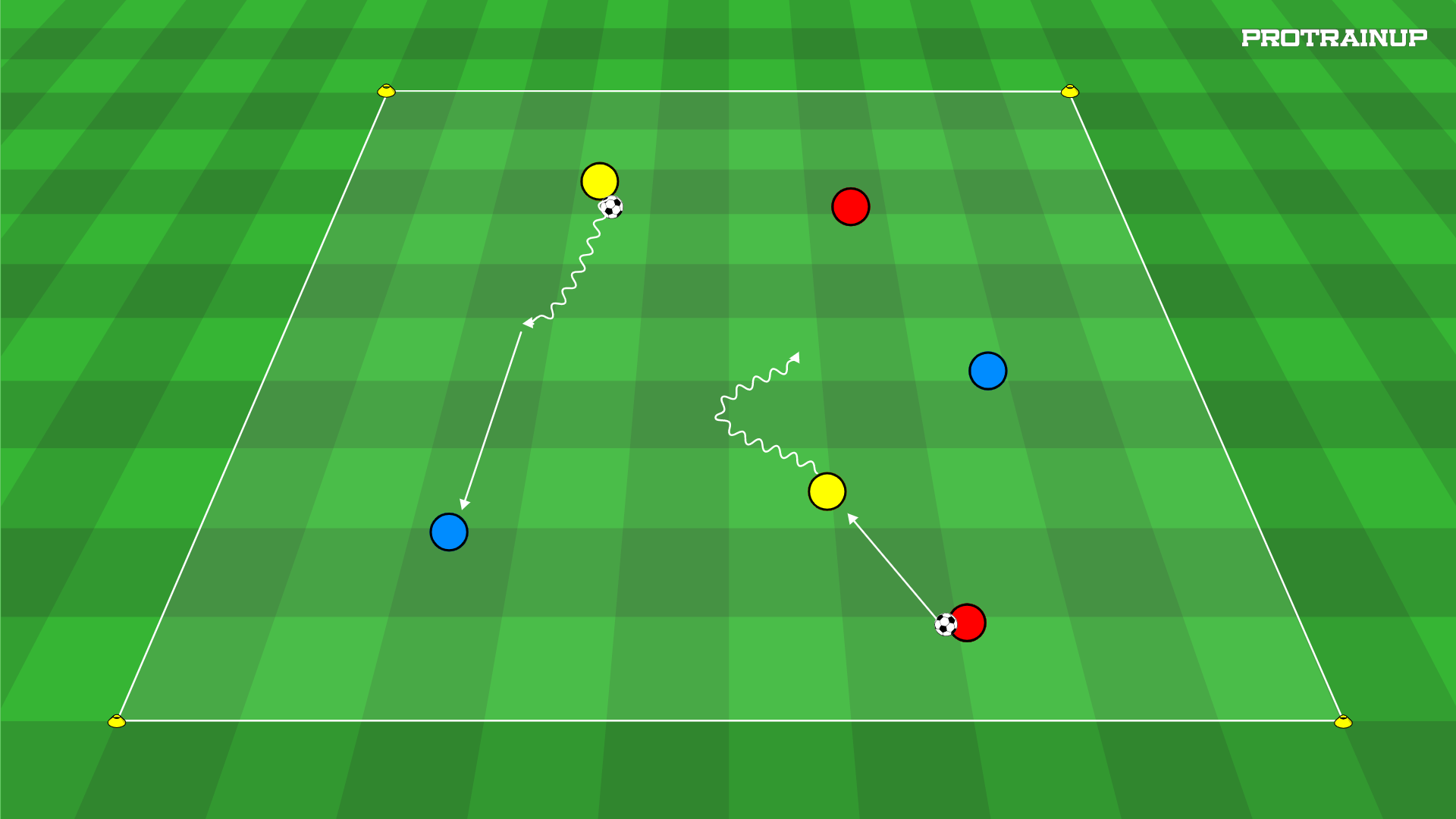 Gra 4x2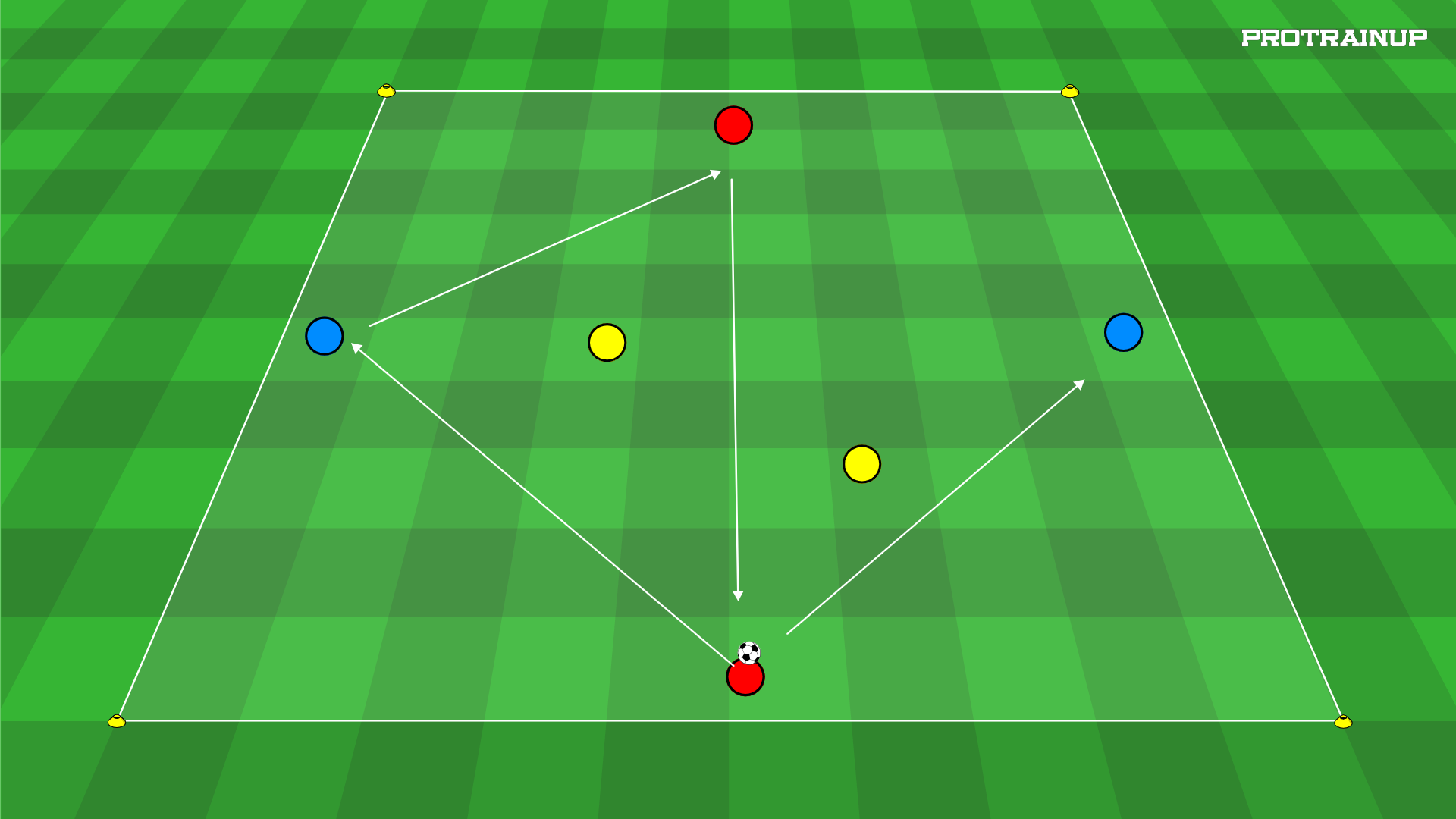 Gra 4x2 z bramkami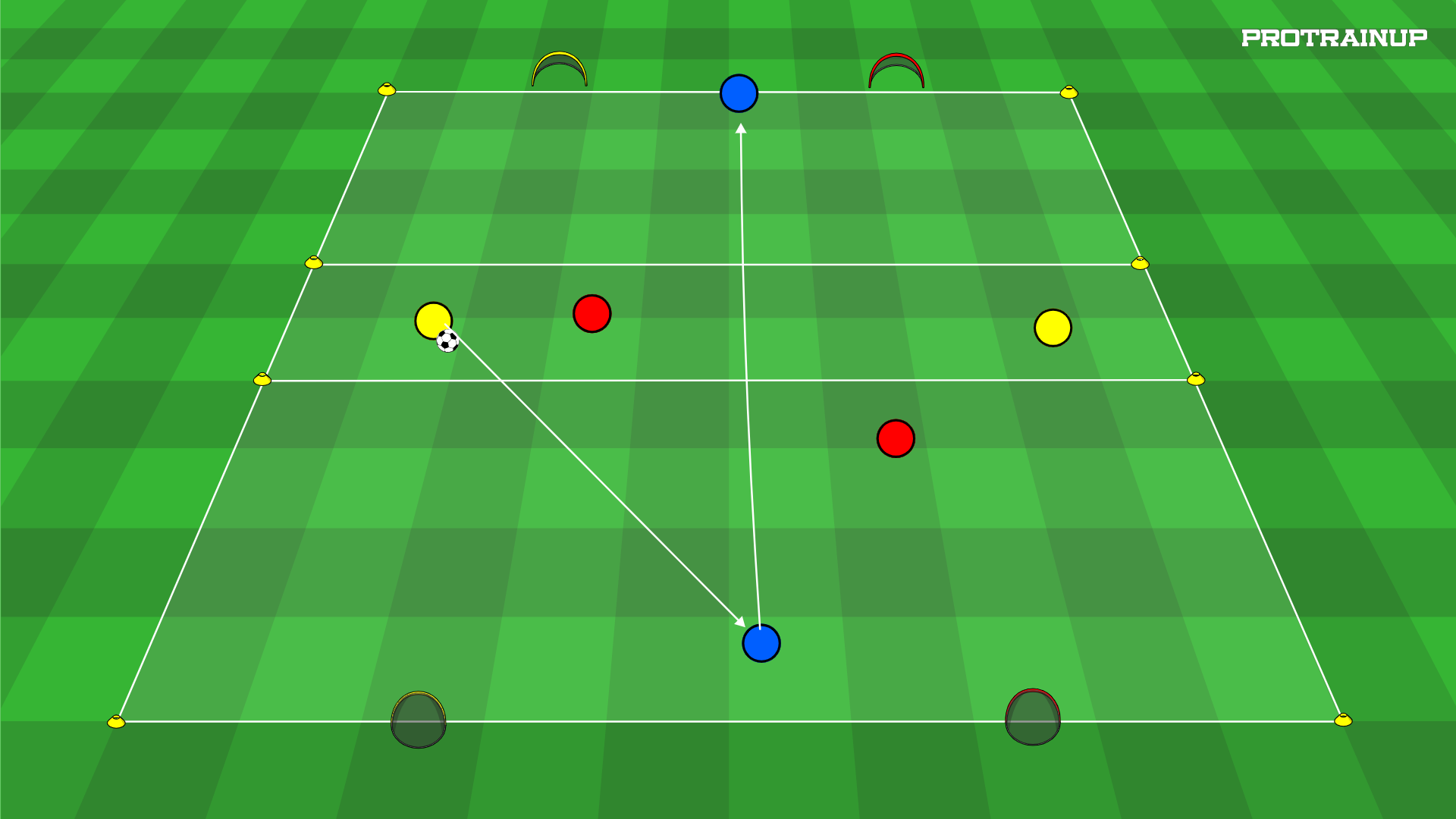 Przywitanie, omówienie zajęć (5’)Berek na 3 kolory (5’)
Para goni dwie inne pary, odklepać kolegę może wyłącznie gracz z tego samego koloru. Po 30 sekundach zmiana goniących.Podania w formie ścisłej (5’)
Zaczyna z piłką jeden zawodnik żółty, drugi niebieski. Gracze prowadzą futbolówkę po czym wykonują podanie do kolegi z innego koloru, a ten musi przyjąć piłkę w wolną przestrzeń, poprowadzić ją i podać do kolejnej osoby. Modyfikacja: Zawodnicy w trakcie prowadzenia muszą wykonać zwód.Berek na 3 koloryPodania w formie ścisłejGra 4x2Gra 4x2 z bramkamiCzęść głównaBerek na 3 koloryPodania w formie ścisłejGra 4x2Gra 4x2 z bramkamiGra 4x2 (10’)
Rondo 4x2 w trzech drużynach. Zawodnicy grają na utrzymanie piłki. Drużyna, której gracz straci piłkę wchodzi do środka. Aby broniący wyszli z środka muszą wymienić podanie między sobą.Ćwiczenie nr 4 (10’)
Gra 4x2 z bramkami
Gra w 3 strefach - żółci w strefie środkowej jako neutralni. Zadaniem niebieskich jest utrzymanie piłki i podanie prostopadłe (od niebieskiego do niebieskiego), aby zdobyć bramkę. Podający musi po zagraniu piłki wypowiedzieć kolor bramki, w kierunku której partner musi przyjąć futbolówkę.Gra (10’)
Gra 3x3 na 4 małe bramki.Berek na 3 koloryPodania w formie ścisłejGra 4x2Gra 4x2 z bramkamiCzęść końcowaBerek na 3 koloryPodania w formie ścisłejGra 4x2Gra 4x2 z bramkamiMinutka (5’)
Zawodnicy prowadzą piłkę w marszu licząc do 60 sekund. Kto dolicza siada na piłce. Trener odlicza czas na zegarku. Kto usiądzie najbliżej realnego czasu, ten wygrywa rundę.Pożegnanie, wnioski (5’)Dyżurni: Nazwisko, Nazwisko, Nazwisko, NazwiskoBerek na 3 koloryPodania w formie ścisłejGra 4x2Gra 4x2 z bramkami